St. John’s N.S Kenmare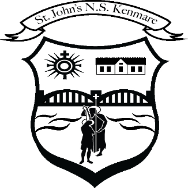 Bunscoil Eoin Naofa An NeidínTel: 064-6642598/ 064-6642300e-mail: info@stjohnskenmare.ieweb: www.stjohnskenmare.ie6th ClassMr. MannixDear parents and pupils of sixth class,Again I wish you and all your families and loved ones the very best of health and happiness during these difficult times.Can I firstly thank you all for your contributions and continued participation and engagement with our online learning on SeeSaw. It has been wonderful to see your personalities and individuality come across through the work you have presented. This continued engagement will stand ye in good stead for your progression on your learning journey. Your IT skills are really good and well done.The list below comprises of both offline and online activities that help families who may not have the same access or limited access to online learning for whatever reason. Please do not feel under pressure to complete all tasks assigned however, please try your best to stick to a routine and continue to engage as much as possible with the learning provided.The portfolio of work completed online during this time, sixth class, will be a strong testament to how you dedicated yourself to your education during the lockdown and you can proudly look back on the effort and time you put into your studies in the future.I will continue to post updates on Seesaw regarding learning but also please do not forget to attempt offline work assigned here below and hopefully we will see each other very soon.Take care and be safe,Mr. MannixMay 4th –May 8th (Tuesday – Friday)I hope you enjoyed the Bank Holiday Weekend and did something fun. Do your best to refocus and stick to the daily routine as best as possible. I will be asking you to upload work completed at different stages from the last two weeks as well as this weeks individual SeeSaw activities so keep an eye online for any updates in your journal.TuesdayWednesdayThursdayFridayReligionMorning prayer(SeeSaw related activity) –Upload your anti-discrimination poster that highlights or draws attention to the unfair treatment of a particular group in Irish society. Examples *(Refugees, Travellers, Homeless etc.)MathsOperation Maths Chapter 15 Money – (SeeSaw related activity)Mental Maths Monday Week 29 start on Tuesday including two problem solving questions. (*if you wish feel free to do Monday also)GaeilgeDé Máirt 4ú Bealtaine  – Read and translate Chapter 17 – Cait agus madraí lch 96 & 97 (SeeSaw related activity – upload voice note of you reading page 96).EnglishReading Zone U 29 – “An accident at the power station” read and answer A pg. 145.Jolly Grammar – Spellings ending in ‘tious’ find the meaning of words you don’t understand in the dictionary and write down the meanings.(SeeSaw related activity) –Story starterEnglish in Practice Day 107Continue reading WonderHistoryVisit the following learning path that I created where you will find information on the Titanic.https://www.scoilnet.ie/learning-path/ref/16094/Prepare a project on the Titanic on either Powerpoint or poster format.Geography/ScienceSmall World Unit 15 – Seeing is BelievingRead pg 84-86.SPHEMy 2020 Covid – 19 Time Capsule.Page 9 (Letter to myself) Religion1.Morning prayer2. (SeeSaw related activity – read the poem ‘No one shouted stop’ on pg. 53 of your book and record yourself reading it. Also include a brief description of your opinions of what the poem is about and how it makes you feel).MathsOperation Maths Chapter 15 Money, pg. 141Mental Maths Wednesday Week 29 including two problem solving questions.GaeilgeDé Céadaoin 5ú Bealtaine  –Seo Leat lch 98 E (1-8). Use www.focloir.ie if you are unsure of words.EnglishReading Zone U 29 – “An answer at the power station” reread and answer B & C pg. 145.Jolly Grammar – Spellings ending in ‘tious’ (make up a crossword clue for five spellings)(SeeSaw related activity) –Report writing create a mindmapEnglish in Practice Day Day 108Continue reading WonderGeography/ScienceSmall World Unit 15 – Seeing is believing 1.   Answer activites on Pg. 86(Seesaw related activitiy)2.   Draw, label and upload an image of an eyeMusicVisit sfskids.org (San Francisco Symphony, kids’ section)Click the Compose button and try compose your own piece of music.2. Have some fun with your family and play some music with up to four people. Use any instrument at home. Use the following track to help https://www.youtube.com/watch?v=515Zdw2uwToReligionMorning prayerMathsOperation Maths Chapter 15 Money, Pg 142. Q. 1Mental Maths Thursday Week 29 including two problem solving questions.GaeilgeDé Deardaoin 7ú Bealtaine  –Seo Leat lch 99 (Q. D, 1-4)(SeeSaw related activity)  - Upload your text message you composed to your friend as Gaeilge from 30th April homework.EnglishReading Zone U 29 – “An accident at the power station” answer D pg. 146.Jolly Grammar – Spellings ending in ‘tious’ (ask a question with five of this week’s spellings)(SeeSaw related activity) –Write a report on the moon landings.(SeeSaw related activity) –Question time & Sentence challenge.English in Practice Day 109Continue reading WonderArtVisit https://babbledabbledo.com/category/art-for-kids/ and pick a lesson that you like.(Seesaw related activity) –1. Upload an artistic piece that you have created at home.ReligionMorning prayerRead the three stories on page 54 and 55 of Grow in Love and create a factfile on Trócaire including history of the organisation, work they do, countries they are involved in and ways to help. MathsOperation Maths Chapter 15 Money, Pg. 144 Q. 1 & 2Mental Maths Friday Review Week 29 including two problem solving questions.GaeilgeDé hAoine 8ú Bealtaine  – (SeeSaw related activity) –1. Watch the following link on comparative adjectiveshttps://www.youtube.com/watch?v=oQzuv1qP4v8 2. Complete the SeeSaw activity linked to comparative adjectives.EnglishReading Zone U 29 – “An accident at the power station” answer E pg. 146.     (SeeSaw related activity) –Complete the Kahoot quiz on ‘tious’ spellings.(SeeSaw related activity) –Perfect picture.English in Practice Day 110Continue reading WonderGeography/ScienceSmall World Unit 15 – Seeing is Believing 1.   Read Pg. 87 & Pg. 88(SeeSaw related activity)2.   Draw, label and upload an image of an ear. P.EVisit the following website https://www.scoilnet.ie/pdst/physlit/beyond/ watch the running skill video and then try the running home activities challenges a, b & cHelpful websitesTextbook website linkswww.twinkl.com www.cjfallon.ie www.scoilnet.ie www.edcolearning.ie www.primaryscience.ie www.seesaw.com www.askaboutireland.ieKilmainham Gaol Facebook page are doing daily behind the scenes tours of the building. www.growinlove.ie Email: trial@growinlove.iePassword: growinlovewww.pobble365.com RTÉ Home School Hub (11am + 4pm Monday to Friday)www.rte.ie/learn www.rte.ie/player Cula 4 ar scoil (10am Monday to Friday)https://cula4.com/en/shows/cula4-ar-scoil/www.mrsbrownart.com/drive www.nrich.maths.org www.focloir.ie www.kahoot.com www.potafocal.com www.topmarks.co.ukie.ixl.comwww.schoolhub.iewww.mathsplayground.com www.pbskids.org www.seideansi.ie www.museum.ie www.britannica.com 